      LOYOLA COLLEGE (AUTONOMOUS), CHENNAI – 600 034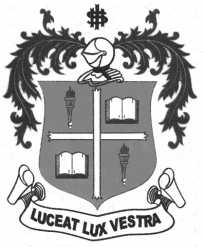     M.Sc. DEGREE EXAMINATION - ZOOLOGYTHIRD SEMESTER – APRIL 2012ZO 3809/3806 - ENVIRONMENTAL MANAGEMENT               Date : 21-04-2012 	Dept. No. 	  Max. : 100 Marks    Time : 1:00 - 4:00                                              PART –AANSWER ALL THE QUESTIONS:                   					              (10 x 2 = 20)1.Comment on reverse osmosis.2.Explain the significance of  Basel convention.3.What is significance of silent valley.4.Differntiate sustainable development from sustainable utilization.5.Comment on  non conventional energy sources.6.What are GPS and GIS.7.Comment on Biosensor.8.What is Red data book.9.What is POP? Comment on the impact on ecosystems.10.Comment on UNDP and  WHO.PART –BANSWER FOUR OF THE FOLLOWING:   					             ( 4 X 10 = 40)11.Give an account of energy resources and its management.12.Explain the measures to be taken to mange the aquaculture resource.13.Environmental  impact assessment  is an important measure to protect our environment-Justify.14.Give an account of National Environmental Awareness Programme.15.Environmental  ethics is the need of the hour- Justify.16.Explain the importance of Agenda 21.PART –CANSWER ANY TWO OF THE FOLLOWING:   				             (2 X 20 = 40)17.Discuss in detail about Forest and wild life resources.18.Write an essay on management of municipal solid waste .19.Discuss in detail the role of National Biodiversity Authority.20.Write  an essay on Natural disaster management.******